В соответствии со статьями 395, 397  Налогового Кодекса Российской Федерации Собрание депутатов  Сятракасинского  сельского поселения Моргаушского района Чувашской Республики р е ш и л о:1. Внести в решение Собрания депутатов Сятракасинского сельского поселения Моргаушского района Чувашской Республики от 07.02.2014г. № С-37/2 «Об утверждении Положения о  вопросах налогового регулирования в Сятракасинском сельском поселении Моргаушского района Чувашской Республики, отнесенных законодательством Российской Федерации о налогах и сборах к ведению органов местного самоуправления»   следующие изменения:1) Пункт  3 Решения изложить в следующей редакции:«3. Настоящее решение  вступает в силу не ранее чем по истечении одного месяца со дня его официального опубликования и не ранее 1-го числа очередного налогового периода по соответствующему налогу.».2)  Пункт 4 Решения исключить. 3)   ст. 3-4 Главы 2 «Перечень местных налогов»  раздела I «Общие положения» считать соответственно ст.4-5;4)  ст. 5-8 Главы 3 «Исполнение обязанностей по уплате  налогов и сборов» раздела II «Правила  исполнения обязанностей по уплате налогов и сборов  в бюджет Сятракасинского сельского поселения Моргаущского района Чувашской Республики» считать  соответственно ст.6-9;5)   ст. 9-11 Главы 4 «Принципы и условия установления льгот по налогам» раздела II «Правила  исполнения обязанностей по уплате налогов и сборов  в бюджет Сятракасинского сельского поселения Моргаущского района Чувашской Республики» считать  соответственно ст. 10-12;6)  ст. 12 Главы 4.1. «Социально-экономическая эффективность налоговых льгот» раздела II «Правила  исполнения обязанностей по уплате налогов и сборов  в бюджет Сятракасинского сельского поселения Моргаущского района Чувашской Республики»  считать  соответственно ст.13.7)  ст.13-17 Главы 5 «Изменение срока уплаты налога и сбора, также пени и штрафа» раздела II «Правила  исполнения обязанностей по уплате налогов и сборов  в бюджет Сятракасинского сельского поселения Моргаущского района Чувашской Республики считать  соответственно ст.14-18.8) главу 7 «Земельный налог» раздела III «Местные налоги  и сборы» считать  соответственно главой 6 «Земельный налог»;9)  ст. 18-22 Главы 6  «Земельный налог» раздела III «Местные налоги  и сборы» считать  соответственно ст.19-23;10)  В статье 20 «Земельный налог» раздела III «Местные налоги  и сборы»:в абзаце 5 слова «религии» исключить.12)  в статье 21 «Земельный налог» раздела III «Местные налоги  и сборы»:абзац второй изложить в следующей редакции:«- органы местного самоуправления, учреждения образования, здравоохранения, социального обслуживания, культуры, физической культуры и спорта, туризма, финансируемые за счет средств районного бюджета Моргаушского района Чувашской Республики и бюджета Сятракасинского сельского поселения Моргаушского района Чувашской Республики;»;дополнить абзацем пятым следующего содержания:«- религиозные организации - в отношении принадлежащих им земельных участков, на которых расположены здания, строения и сооружения религиозного и благотворительного назначения.».13) В статье 22 «Земельный налог» раздела III «Местные налоги  и сборы»:в пункте 2  слова «1 октября» заменить словами «1 ноября»;14)  главу 8 «Налог на имущество физических лиц» раздела III «Местные налоги  и сборы» считать  соответственно главой 7;15) В статье 26 главы 7 «Налог на имущество физических лиц» раздела III «Местные налоги  и сборы»:слова «1 октября» заменить словами «1 ноября».16)  Ст. 23-26 Главы 7 «Налог на имущество физических лиц» считать  соответственно ст.24-27.2. Настоящее решение  вступает в силу не ранее чем по истечении одного месяца со дня его официального опубликования и не ранее 1-го числа очередного налогового периода по соответствующему налогу.Глава Сятракасинскогосельского поселения                                                                Г.В.ТрофимовЧãваш Республики                                                          Муркаш районĕн Çятракасси ял поселенийĕн                                                             депутачĕсен ПухãвĕЙЫШÃНУ14.03.2014ç. № С- 38/2 Çятракасси ялĕ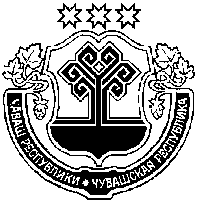 Чувашская Республика  Собрание депутатовСятракасинского  сельского поселенияМоргаушского районаРЕШЕНИЕ14.03.2014г. № С- 38/2д. СятракасыО внесении изменений в решение Собрания депутатов Сятракасинского сельского поселения Моргаушского района Чувашской Республики от 07.02.2014г. №С-37/2 «Об утверждении Положения о  вопросах налогового регулирования в Сятракасинском сельском поселении Моргаушского района Чувашской Республики, отнесенных законодательством Российской Федерации о налогах и сборах к ведению органов местного самоуправления»  